		Stop tabac Youtube	https://www.youtube.com/watch?v=eeFbgPEg0vs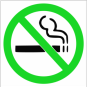 Écoutez les témoignages des fumeurs et répondez aux questions suivantes:Daniel1. Pourquoi est-ce que Daniel a commencé à fumer?2. Pourquoi est-ce qu'il a décidé d'arrêter de fumer?3. Un soir, quand il s'est réveillé, qu'est-ce qu'il ne pouvait pas faire?4. Qu'est-ce qu'il ne peut plus faire?Sophie1. Pourquoi est-ce qu'elle (et ses copines) ont décidé de commencer à fumer?2. Quelle partie de son corps est la plus touchée par son tabagisme?3. Qu'est-ce que bien respirer pour elle maintenant?Ursula1. À quel âge est-ce qu'Ursula a commencé à fumer?2. Qu'est-ce qu'elle ne croit pas?3. Où est-ce qu'elle a des problèmes physiques et pourquoi (2 parties du corps)?Armande1. Depuis combien de temps est-ce qu'elle fume?2. Qu'est-ce qu'elle doit porter pour vivre à cause des cigarettes?3. Qu'est-ce qu'elle attend?Erdal1. Où est-ce qu'Erdal a développé une tumeur?Serge1. Quel problème physique est-ce que Serge a eu?Claude1. Où est-ce que Claude a commencé à fumer?2. Quelle sorte de cancer est-ce qu'elle a eu (2)?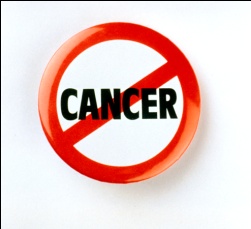 